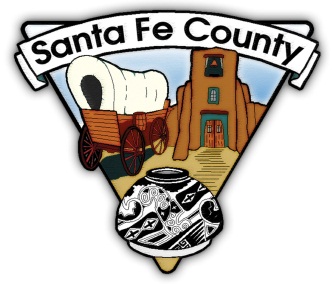 San Marcos District Planning Committee Meeting #3Turquoise Trail Elementary School Library13 San Marcos Loop, Santa Fe NM 87508April 25th, 20186:00 to 7:30 pmAgendaWelcome and IntroductionsCommittee Participation and ProceduresReview of March 28th Meeting and RoadmapActivity: Review Analyses in relation to Issues, Connecting Actions, VisionsGroup A: Agricultural AnalysisGroup B: Natural Resources AnalysisGroup C: Cultural AnalysisDiscussion Topics: If current situation reflects Issues, what is our future Vision and how do we get there? Can we add details to the Analyses?Reconvene and Group PresentationsReview Tasks for May 30th MeetingAdjournment